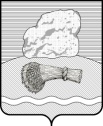 КАЛУЖСКАЯ ОБЛАСТЬДУМИНИЧСКИЙ РАЙОНАДМИНИСТРАЦИЯ   СЕЛЬСКОГО  ПОСЕЛЕНИЯ «СЕЛО МАКЛАКИ»ПОСТАНОВЛЕНИЕ«25» декабря 2023 г.                                                                                                        № 87                                                                                                                                                                                                          О внесении изменений Муниципальную программу «Благоустройство территории сельского поселения  «Село Маклаки», утвержденную постановлением администрации №79 от 26.12.2022 г. В соответствии с Федеральным Законом от 06.10.2003г. №131-ФЗ «Об общих принципах организации местного самоуправления в РЫ», законом Калужской области от 28.02.2011г. №12-ФЗ «Об административных правонарушениях в Калужской области», законом Калужской области от 17.06.2010г. №89 «О благоустройстве территории городских и сельских поселений Калужской области», постановлением администрации сельского поселения «Село Маклаки» от 21.10.2013г. №31 «Об утверждении Порядка принятия решений о разработке муниципальных программ сельского поселения «Село Маклаки», их формирования и реализации, и Порядка проведения оценки эффективности реализации муниципальных программ сельского поселения «Село Маклаки», Уставом сельского поселения «Село Маклаки».ПОСТАНОВЛЯЮ:1. Внести изменения в муниципальную программу «Благоустройство территории сельского поселения «Село Маклаки» (в ред. №18 от 27.02.2023 г.; №20 от 20.03.2023 г.; №34 от 19.04.2023 г.; №47 от 24.07.2023 г.; №52 от 10.08.2023 г.) согласно приложению (прилагается)).2.Настоящее постановление вступает в силу со дня его  официального обнародованию и подлежит размещению на информационном сайте администрации  сельского поселения «Село Маклаки» в информационно-телекоммуникационной сети «Интернет» http: //maklaki.ru/3.  Контроль за исполнением настоящего постановления оставляю за собой.Глава администрации                                                                                    Л.И.Карпунина                                                                                                                                                         Муниципальная Программа «Благоустройство территории сельского поселения «Село Маклаки» ПАСПОРТ ПРОГРАММЫ1.Общая характеристика сферы реализации муниципальной программы Решение задач благоустройства населённых пунктов необходимо проводить  программно – целевым методом. Программа разработана на основании Федерального закона от 06.10.2003 г. №131-ФЗ «Об общих принципах организации местного самоуправления в Российской Федерации» и конкретизирует целевые критерии развития благоустройства сельского поселения «Село Маклаки» на 2023 – 2026 годы.	Повышение уровня качества проживания граждан является необходимым условием для стабилизации и подъёма  экономики поселения. Повышение  уровня благоустройства территории стимулирует позитивные тенденции в социально-экономическом развитии муниципального образования и, как следствие, повышение качества жизни населения. Имеющиеся объекты благоустройства, расположенные на территории сельского поселения, не обеспечивают требованиям, предъявляемым к их качеству, а уровень износа продолжает увеличиваться  Финансово-экономические механизмы, обеспечивающие восстановление, ремонт существующих объектов благоустройства, недостаточно эффективны, так как решение проблемы требует комплексного подхода.1.1. Основные проблемы в сфере  реализации муниципальной программыВ настоящее время проблема благоустройства сельского поселения является одной из наиболее значимых. В последние годы значительно улучшилось санитарное состояние и благоустроенность сельского поселения, но проблема благоустройства  территории населенных пунктов является одной из важных и насущных, требующих каждодневного внимания и эффективного решения. Конкретная деятельность, связанная с планированием и организацией работ по вопросам улучшения благоустройства, санитарного состояния территории сельского поселения, создания комфортных условий проживания населения, по мобилизации финансовых и организационных ресурсов, должна осуществляться в соответствии с целевой программой. Также одной из проблем благоустройства населённых пунктов является негативное отношение жителей к элементам благоустройства:  создаются несанкционированные свалки мусора; нарекания вызывают благоустройство и санитарное содержание придомовых территорий.   Анализ показывает, что проблема заключается в низком уровне культуры поведения жителей населённых пунктов, в небрежном  отношении к окружающим элементам благоустройства.Разработка и реализация данной Программы позволит улучшить внешний облик населенных пунктов, повысить уровень благоустройства и санитарного состояния сельского поселения, комфортного проживания жителей 1.2.Прогноз развития сферы реализации муниципальной программыПрогноз развития сферы  благоустройства в  сельском поселении «Село Маклаки» сформирован в соответствии со стратегическими документами социально-экономического развития Российской Федерации, Калужской области, Думиничского района и сельского поселения «Село Маклаки» в которых определены пути и способы реализации программы благоустройства, В ближайшем прогнозируемом периоде до 2026 года будет сформирован системный подход в работе по благоустройству с учетом интересов и потребностей различных групп населения; будут создаваться условия для выполнения мероприятий по благоустройству2.Приоритеты сельской политики в сфере реализации муниципальной Программы, цели, задачи и индикаторы достижения целей и решения задач, основные ожидаемые конечные результаты муниципальной программы, сроки и этапы реализации:2.1.Приоритеты  политики в сфере реализации муниципальной ПрограммыУчитывая масштаб задач, стоящих перед администрацией СП «Село Маклаки» в вопросе благоустройства, приоритетом  сельской политики в сфере   реализации этого вопроса    должны стать такие направления по  реализации вопросов благоустройства , по которым  на много улучшатся условия  и комфортное проживание населения, а именно благоустройство улиц и дворов, внешнего облика населенных пунктов.2.2.Цели, задачи и индикаторы достижения целей и решения задач муниципальнойОсновной целью программы  является комплексное решение проблем благоустройства по улучшению санитарного и эстетического вида  территории сельского поселения «Село Маклаки», повышению комфортности граждан, озеленению территории поселения, улучшения экологической обстановки на территории сельского поселения, создание комфортной среды проживания на территории сельского поселения «Село Маклаки», Для достижения цели необходимо решить следующие задачи:- Приведение в качественное состояние элементов внешнего благоустройства. -Привлечение жителей и юридических лиц к участию в решении проблем благоустройства населенных пунктов. - Организация взаимодействия между предприятиями, организациями и учреждениями при решении вопросов благоустройства.СВЕДЕНИЯОБ ИНДИКАТОРАХ МУНИЦИПАЛЬНОЙ ПРОГРАММЫ2.3.Конечные результаты реализации муниципальной программыРеализация программы обеспечит:- развитие положительных тенденций в создании благоприятной среды жизнедеятельности;- повышение степени удовлетворенности населения уровнем благоустройства;- развитие культурного отдыха населения;- улучшение санитарного и экологического состояния сельского поселения;- дополнительную возможность организации занятости детей и подростков и создание условий для профилактики детской и подростковой безнадзорности.Реализация программы сельского поселения осуществляется на основе: муниципальных контрактов (договоров), заключенных муниципальным заказчиком Программы с исполнителями программных мероприятий в соответствии с действующим законодательством2.4.Сроки и этапы реализации муниципальной Программы Реализация Программы  рассчитана на период с 2023г. по 2026г.3.СВЕДЕНИЯ ОБ ОСНОВНЫХ МЕРАХ ПРАВОВОГО РЕГУЛИРОВАНИЯ В СФЕРЕ РЕАЛИЗАЦИИ МУНИЦИПАЛЬНОЙ ПРОГРАММЫ4.Общий объем финансовых ресурсов, необходимых для реализации муниципальной программыПрограмма финансируется  за счет средств местного бюджета.Размеры бюджетного финансирования Программы рассчитываются исходя из средств определенных в установленном порядке для выполнения целевых  назначений:-  мероприятия по удалению сухостойных деревьев;- скашивание пустырей;- ликвидация  несанкционированных свалок;- содержание, ремонт и замена фонарей уличного освещения;-  потребление электрической энергии для наружного освещения;- Благоустройство  воинских захоронений( руб.)4. 1 Общий объем финансовых ресурсов, необходимых для реализации муниципальной программы5. Обоснование объема финансовых ресурсов, необходимых для реализации муниципальной программы изложить в новой редакции6.     Механизм реализации программыУправление  реализацией Программы осуществляет муниципальный заказчик программы Администрация сельского поселения.Муниципальный заказчик  Программы несёт  ответственность за реализацию  Программы, уточняет сроки реализации мероприятий Программы и объём  их финансирования.         Муниципальным заказчиком  Программы выполняются следующие основные задачи:            - экономический анализ эффективности программных проектов и мероприятий Программы;              -  подготовка предложений по составлению плана инвестиционных и текущих расходов на очередной период               -  корректировка плана реализации Программы по источникам и объёмам финансирования и по перечню предлагаемых к реализации задач Программы по результатам принятия  областного и местного бюджетов и уточнение возможных объёмов финансирования из других источников;                 - мониторинг выполнения показателей Программы и сбора оперативной отчётной информации, подготовки и представления в установленном порядке отчётов о ходе реализации Программы.Контроль за реализацией программы  осуществляется Администрацией сельского поселения.Исполнитель Программы  -   администрация сельского поселения:                - ежеквартально собирает информацию об исполнении каждого мероприятия  Программы и общем объёме фактически произведённых расходов всего по мероприятиям Программы и в том числе, по источникам финансирования;                - осуществляет обобщение и подготовку информации о ходе реализации мероприятий Программы.7. Перечень мероприятий муниципальной программы                  «Благоустройство территории сельского поселения  «Село Маклаки»1. Ответственный исполнитель        
муниципальной Программы           Администрация сельского поселения «Село Маклаки»2. Цель муниципальной Программы   Совершенствование системы комплексного благоустройства муниципального образования сельского поселения «Село Маклаки»- повышение уровня  внешнего благоустройства и санитарного содержания населённых пунктов сельского поселения. - совершенствование эстетического вида сельского поселения.- активизация работ по благоустройству территории поселения в границах населённых пунктов, строительству  и реконструкции систем наружного освещения улиц населённых пунктов;- развитие и поддержка инициатив жителей населённых пунктов по благоустройству санитарной очистке придомовых территорий;- повышение общего уровня благоустройства поселения.3. Задачи муниципальной Программы - организация взаимодействия между предприятиями, организациями и  учреждениями при решении вопросов благоустройства территории поселения;- привлечение жителей к участию в решении проблем благоустройства;- реконструкция уличного освещения, установка светильников в населённых пунктах;- оздоровление санитарной обстановки в поселении, ликвидации свалок бытового мусора на территории сельского поселения;- вовлечение жителей поселения  в систему экологического образования через развитие навыков рационального природопользования, внедрения передовых методов обращения с отходами.4.Подпрограммы не предусмотрены5. Индикаторы муниципальной       
Программы                           Организация и содержание уличного освещенияОрганизация и содержание объектов озелененияОрганизация и содержание мест захороненияОрганизация и содержание прочих объектов благоустройствРазработка землеустроительной документации по описанию границ населенных пунктов6. Сроки и этапы реализации         
муниципальной Программы           Реализация Программы  рассчитана на период с 2024г. по 2026г.7. Объемы финансирования            
муниципальной Программы за счет  всех источников финансирования      Общий объем финансирования Программы составляет:8 259353руб.20 коп.2023 г. – 2 523050 руб. 20 коп.2024 г. -  1 778262  руб.2025 г. – 2 199876 руб.2026 г. – 1 758165 руб.Источником финансирования Программы является местный бюджет.8. Ожидаемые результаты реализации  
муниципальной Программы           - единое управление комплексным благоустройством сельского поселения;- определение перспективы улучшения благоустройства сельского поселения «Село Маклаки»;- создание условий для работы и отдыха жителей поселения;-  привитие жителям сельского поселения любви и уважения к своему населённому пункту, к соблюдению чистоты и порядка  на территории сельского поселения;- улучшение экологической обстановки и создание среды, комфортной для проживания жителей поселения;- совершенствование эстетического состояния территории;-  увеличение площади благоустроенных зелёных насаждений в поселении;-  создание зелёных зон для отдыха населения;-увеличение количества высаженных деревьев№ п/пНаименование показателяЕд. изм.Значение по годамЗначение по годамЗначение по годамЗначение по годамЗначение по годамЗначение по годамЗначение по годамЗначение по годам№ п/пНаименование показателяЕд. изм.реализации программыреализации программыреализации программыреализации программыреализации программыреализации программыреализации программыреализации программы№ п/пНаименование показателяЕд. изм.20232024202520261Количество цветников в общественных местахЕд.44442Количество оборудованных мест отдыхаЕд.44443Доля жителей поселения, систематически участвующих в благоустройстве%454545444Разработка землеустроительной документации по описанию границ населенных пунктовЕд.1111№ п/пВид и     
характеристика
 нормативного 
правового акта Основные  
 положения  
нормативного
 правового  
    акта    Ответственный
 исполнительОжидаемые сроки подготовки (квартал,  год)Наименование  
индикатора   
муниципальной
программы, на 
который влияет  правовое    
 регулирование ДействующийРешение  СД СП «Село»№1 от 09.01.2019  г. «Об утверждении Правил благоустройства  территории сельского поселения «Село Маклаки»Общие правила по обеспечению чистоты и содержанию объектов благоустройств-Порядок организации и производства уборочных работОзеленение сельского поселенияО земляных работахАдминистрация сельского поселения «Село Маклаки»На озеленение территорииНа уличное освещениеОрганизация сбора и вывоза ТКОПостановление администрации сельского поселения «Село Маклаки» от 21.10.2013 г. №31 Утвержден Порядок принятия решений о разработкемуниципальных программ сельского поселения «Село  Маклаки», их формирования иреализации и Порядка проведения оценки эффективности реализации муниципальных  программ сельского поселения «Село Маклаки»Наименование показателяВсегоВ том числе по годамВ том числе по годамВ том числе по годамВ том числе по годамВ том числе по годамВ том числе по годамНаименование показателяВсего2023202420252026ВСЕГО8 259353,202 523050,201 7782622 1998761 758165в том числе:по источникам финансирования:Средства жителей00000 Местный бюджет00000Бюджет МР «Думиничский район»00000Бюджет Калужской области 00000№Наименование показателей
Значения по годам реализацииЗначения по годам реализацииЗначения по годам реализацииЗначения по годам реализацииЗначения по годам реализацииЗначения по годам реализацииЗначения по годам реализацииЗначения по годам реализацииЗначения по годам реализацииЗначения по годам реализацииЗначения по годам реализацииЗначения по годам реализацииЗначения по годам реализацииЗначения по годам реализацииЗначения по годам реализацииЗначения по годам реализацииЗначения по годам реализацииЗначения по годам реализацииЗначения по годам реализации№Наименование показателей
202320242024202420242024202520252025202520252026202620262026 1. Мероприятия по содержанию уличного освещения Мероприятия по содержанию уличного освещения Мероприятия по содержанию уличного освещения Мероприятия по содержанию уличного освещения Мероприятия по содержанию уличного освещения Мероприятия по содержанию уличного освещения Мероприятия по содержанию уличного освещения Мероприятия по содержанию уличного освещения Мероприятия по содержанию уличного освещения Мероприятия по содержанию уличного освещения Мероприятия по содержанию уличного освещения Мероприятия по содержанию уличного освещения 1.1 Процессные              Количество светильников уличного освещения1212121212121414141414141414141.1.1.Действующие расходные обязательстваОбъем финансовых        
ресурсов, итого         232000350000350000350000350000350000350000350000350000350000350000231000231000231000231000Ремонт уличного освещения015000015000015000015000015000015000015000015000015000015000010000100001000010000В том числе:            - средства местного бюджета2320004500004500004500004500004500005000005000005000005000005000002410002410002410002410002.Участие в организации деятельности по сбору и транспортированию ТКОУчастие в организации деятельности по сбору и транспортированию ТКОУчастие в организации деятельности по сбору и транспортированию ТКОУчастие в организации деятельности по сбору и транспортированию ТКОУчастие в организации деятельности по сбору и транспортированию ТКОУчастие в организации деятельности по сбору и транспортированию ТКОУчастие в организации деятельности по сбору и транспортированию ТКОУчастие в организации деятельности по сбору и транспортированию ТКОУчастие в организации деятельности по сбору и транспортированию ТКОУчастие в организации деятельности по сбору и транспортированию ТКОУчастие в организации деятельности по сбору и транспортированию ТКОУчастие в организации деятельности по сбору и транспортированию ТКО 2.1 Процессные              Обустройство контейнерных площадок/закупка контейнеров/уборка стихийных свалок0/1/00/1/00/1/00/1/00/1/00/1/00/1/00/1/00/1/00/1/00/1/00/1/00/1/00/1/00/1/02.1.1.Действующие расходные обязательстваОбъем финансовых        
ресурсов, итого         570003500035000350003500035000350003150031500315003150031500315003150031500В том числе:            570003500035000350003500035000350003150031500315003150031500315003150031500- средства местного бюджета000000000000- средства бюджета МР «Думиничский район»5700035000350003500035000350003500031500315003150031500315003150031500315004.Работы по благоустройствуРаботы по благоустройствуРаботы по благоустройствуРаботы по благоустройствуРаботы по благоустройствуРаботы по благоустройствуРаботы по благоустройствуРаботы по благоустройствуРаботы по благоустройствуРаботы по благоустройствуРаботы по благоустройствуРаботы по благоустройствуРаботы по благоустройствуРаботы по благоустройствуРаботы по благоустройствуРаботы по благоустройству4.1Процессные Содержание и благоустройство общественных мест1 725661,201 725661,209193869193869193869193869193861 1745001 1745001 1745001 1745001 1745001 1240091 1240091 124009Расходы на содержание гидротехнических сооружений3150003150003150003150003150003150003150004150004150004150004150004150002150002150002150004.1.1.Действующие расходные обязательстваОбъем финансовых        
ресурсов, итого         В том числе:            - средства местного бюджета2 040661,202 040661,201 2343861 2343861 2343861 2343861 2343861 5895001 5895001 5895001 5895001 5895001 3390091 3390091 3390095.Организация и содержание мест захороненияОрганизация и содержание мест захороненияОрганизация и содержание мест захороненияОрганизация и содержание мест захороненияОрганизация и содержание мест захороненияОрганизация и содержание мест захороненияОрганизация и содержание мест захороненияОрганизация и содержание мест захороненияОрганизация и содержание мест захороненияОрганизация и содержание мест захороненияОрганизация и содержание мест захороненияОрганизация и содержание мест захороненияОрганизация и содержание мест захороненияОрганизация и содержание мест захороненияОрганизация и содержание мест захороненияОрганизация и содержание мест захороненияОрганизация и содержание мест захороненияОрганизация и содержание мест захороненияОрганизация и содержание мест захороненияОрганизация и содержание мест захоронения5.1Процессные Выпиливание аварийных деревьев/межевание зем.участков/приобретение бункера/устройство площадки для бункера/обеспечение технической водой/содержание братских могил/частичное ограждение1/0/0/0/0/0/01/0/0/0/0/0/01/0/0/0/0/0/01/0/0/0/0/0/01/0/0/0/0/0/01/0/0/0/0/0/01/0/0/0/0/0/01/0/0/0/0/0/01/0/0/0/0/0/01/0/0/0/0/0/01/0/0/0/0/0/01/0/0/0/0/0/01/0/0/0/0/0/01/0/0/0/0/0/01/0/0/0/0/0/05.1.1Действующие расходные обязательстваОбъем финансовых        
ресурсов, итого         134100134100134100588765887658876588765887678876788767887678876788767887678876В том числе:            - средства местного бюджета- средства бюджета МР «Думиничский район»1341001341001341005887658876588765887658876788767887678876788767887678876788766. Софинансирование реализации проектов развития общественной инфраструктуры МО основанных на местных инициативахСофинансирование реализации проектов развития общественной инфраструктуры МО основанных на местных инициативахСофинансирование реализации проектов развития общественной инфраструктуры МО основанных на местных инициативахСофинансирование реализации проектов развития общественной инфраструктуры МО основанных на местных инициативахСофинансирование реализации проектов развития общественной инфраструктуры МО основанных на местных инициативахСофинансирование реализации проектов развития общественной инфраструктуры МО основанных на местных инициативахСофинансирование реализации проектов развития общественной инфраструктуры МО основанных на местных инициативахСофинансирование реализации проектов развития общественной инфраструктуры МО основанных на местных инициативахСофинансирование реализации проектов развития общественной инфраструктуры МО основанных на местных инициативахСофинансирование реализации проектов развития общественной инфраструктуры МО основанных на местных инициативахСофинансирование реализации проектов развития общественной инфраструктуры МО основанных на местных инициативахСофинансирование реализации проектов развития общественной инфраструктуры МО основанных на местных инициативахСофинансирование реализации проектов развития общественной инфраструктуры МО основанных на местных инициативахСофинансирование реализации проектов развития общественной инфраструктуры МО основанных на местных инициативахСофинансирование реализации проектов развития общественной инфраструктуры МО основанных на местных инициативахСофинансирование реализации проектов развития общественной инфраструктуры МО основанных на местных инициативахСофинансирование реализации проектов развития общественной инфраструктуры МО основанных на местных инициативахСофинансирование реализации проектов развития общественной инфраструктуры МО основанных на местных инициативахСофинансирование реализации проектов развития общественной инфраструктуры МО основанных на местных инициативахСофинансирование реализации проектов развития общественной инфраструктуры МО основанных на местных инициативах6.1Проектные Благоустройство общественной территории около клуба11100000111110006.1.1.Действующие расходные обязательстваОбъем финансовых        
ресурсов, итого         В том числе:            - средства жителей- средства местного бюджета- средства бюджета МР «Думиничский район»- средства бюджета Калужской области7Реализация мероприятий в области кадастровых работ за исключением комплексных кадастровых работРеализация мероприятий в области кадастровых работ за исключением комплексных кадастровых работРеализация мероприятий в области кадастровых работ за исключением комплексных кадастровых работРеализация мероприятий в области кадастровых работ за исключением комплексных кадастровых работРеализация мероприятий в области кадастровых работ за исключением комплексных кадастровых работРеализация мероприятий в области кадастровых работ за исключением комплексных кадастровых работРеализация мероприятий в области кадастровых работ за исключением комплексных кадастровых работРеализация мероприятий в области кадастровых работ за исключением комплексных кадастровых работРеализация мероприятий в области кадастровых работ за исключением комплексных кадастровых работРеализация мероприятий в области кадастровых работ за исключением комплексных кадастровых работРеализация мероприятий в области кадастровых работ за исключением комплексных кадастровых работРеализация мероприятий в области кадастровых работ за исключением комплексных кадастровых работРеализация мероприятий в области кадастровых работ за исключением комплексных кадастровых работРеализация мероприятий в области кадастровых работ за исключением комплексных кадастровых работРеализация мероприятий в области кадастровых работ за исключением комплексных кадастровых работРеализация мероприятий в области кадастровых работ за исключением комплексных кадастровых работРеализация мероприятий в области кадастровых работ за исключением комплексных кадастровых работРеализация мероприятий в области кадастровых работ за исключением комплексных кадастровых работ7.1.Проектные Постановка на кадастровый учет земель сельскохозяйственного назначения 11110000000000007.1.1.Действующие расходные обязательстваОбъем финансовых        
ресурсов, итого         В том числе:            - средства местного бюджета- средства бюджета МР «Думиничский район»- средства бюджета Калужской области9.Выполнение кадастровых работ по внесению изменений в документы территориального планирования и градостроительного зонированияВыполнение кадастровых работ по внесению изменений в документы территориального планирования и градостроительного зонированияВыполнение кадастровых работ по внесению изменений в документы территориального планирования и градостроительного зонированияВыполнение кадастровых работ по внесению изменений в документы территориального планирования и градостроительного зонированияВыполнение кадастровых работ по внесению изменений в документы территориального планирования и градостроительного зонированияВыполнение кадастровых работ по внесению изменений в документы территориального планирования и градостроительного зонированияВыполнение кадастровых работ по внесению изменений в документы территориального планирования и градостроительного зонированияВыполнение кадастровых работ по внесению изменений в документы территориального планирования и градостроительного зонированияВыполнение кадастровых работ по внесению изменений в документы территориального планирования и градостроительного зонированияВыполнение кадастровых работ по внесению изменений в документы территориального планирования и градостроительного зонированияВыполнение кадастровых работ по внесению изменений в документы территориального планирования и градостроительного зонированияВыполнение кадастровых работ по внесению изменений в документы территориального планирования и градостроительного зонированияВыполнение кадастровых работ по внесению изменений в документы территориального планирования и градостроительного зонированияВыполнение кадастровых работ по внесению изменений в документы территориального планирования и градостроительного зонированияВыполнение кадастровых работ по внесению изменений в документы территориального планирования и градостроительного зонированияВыполнение кадастровых работ по внесению изменений в документы территориального планирования и градостроительного зонированияВыполнение кадастровых работ по внесению изменений в документы территориального планирования и градостроительного зонированияВыполнение кадастровых работ по внесению изменений в документы территориального планирования и градостроительного зонированияВыполнение кадастровых работ по внесению изменений в документы территориального планирования и градостроительного зонированияВыполнение кадастровых работ по внесению изменений в документы территориального планирования и градостроительного зонированияВыполнение кадастровых работ по внесению изменений в документы территориального планирования и градостроительного зонирования00000000000000119.1Действующие расходные обязательстваОбъем финансовых        
ресурсов, итого         59289592895928959289592896778067780В том числе:            - средства  бюджета МР «Думиничский район»67786778- средства бюджета Калужской области59289592895928959289592896100261002Nп/п   Наименование мероприятий                  Сроки реализации     
Источники   
финансированияСумма расходов всего (руб)В том числе по годам реализацииВ том числе по годам реализацииВ том числе по годам реализацииВ том числе по годам реализацииВ том числе по годам реализацииNп/п   Наименование мероприятий                  Сроки реализации     
Источники   
финансированияСумма расходов всего (руб)20232024202520261Организация и содержание уличного освещения 2023-2026Бюджет сельского поселения1 1130002320003000003500002310001.1Ремонт уличного освещения2023-2026Бюджет сельского поселения3100000150000150000100003Участие в организации по накоплению и транспортированию ТКО2023-2026Бюджет МР «Думиничский район»155000570003500031500315004Благоустройство территории2023-2026Бюджет сельского поселения4 943556,201 725661,209193861 1745001 124009Расходы на содержание гидротехнических сооружений2023-2026Бюджет сельского поселения1 2600003150003150004150002150005Организация ритуальных услуг  и содержание мест захоронения2023-2026Бюджет МР «Думиничский район»3507281341005887678876788766Софинансирование реализации проектов развития общественной инфраструктуры МО основанных на местных инициативах 2023-2026Всего:6Софинансирование реализации проектов развития общественной инфраструктуры МО основанных на местных инициативах 2023-2026Средства жителей6Софинансирование реализации проектов развития общественной инфраструктуры МО основанных на местных инициативах 2023-2026Бюджет поселения6Софинансирование реализации проектов развития общественной инфраструктуры МО основанных на местных инициативах 2023-2026Бюджет МР «Думиничский район»6Софинансирование реализации проектов развития общественной инфраструктуры МО основанных на местных инициативах 2023-2026Бюджет Калужской области 7Реализация мероприятий в области кадастровых работ за исключением комплексных кадастровых работ2023-2026Всего:7Реализация мероприятий в области кадастровых работ за исключением комплексных кадастровых работ2023-2026Бюджет МР «Думиничский район»7Реализация мероприятий в области кадастровых работ за исключением комплексных кадастровых работ2023-2026Средства бюджета Калужской области9Выполнение кадастровых работ по внесению изменений в документы территориального планирования и градостроительного зонирования 2023-2026Бюджет МР «Думиничский район»67780,00,00,067789Выполнение кадастровых работ по внесению изменений в документы территориального планирования и градостроительного зонирования 2023-2026Средства бюджета Калужской области 120291592890,00,0610029Выполнение кадастровых работ по внесению изменений в документы территориального планирования и градостроительного зонирования 2023-2026всего127069592890,00,067780Итого по программе:8 259353,202 523050,201 7782622 1998761 758165